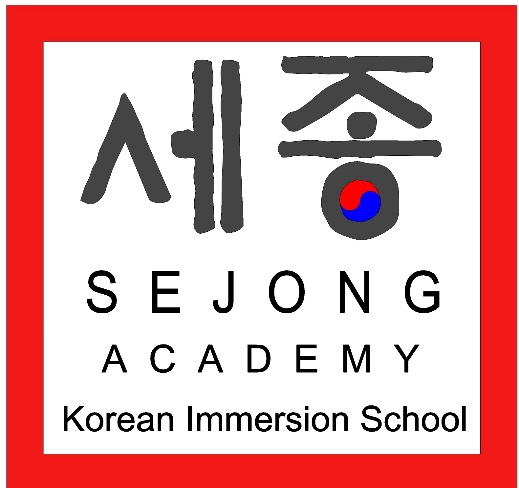 Sejong Parent Involvement PlanRevised August 2018Board Approved: Pending – Sept. MeetingSEJONG ACADEMY’S VISION
Sejong Academy students will become scholars of Korean and English, as well as socially responsible global citizens. 

SEJONG ACADEMY’S MISSION
Sejong Academy is committed to providing an academically rigorous education to K-8 Twin Cities students through immersion experience in Korean language and culture by using research-based curriculum, high standards for accountability and promoting an appreciation for diversity and international cultures. Sejong Academy started in the Fall of 2014 with a K-6 program and 62 students.  As of the Fall of 2018, we have 196 students, PreK-8.  We believe that through the study of Korean language and culture as implemented at our school, students will learn to be socially responsible, globally competent scholars in English and Korean.  A few key beliefs we have are:All students will be held to academically rigorous standardsAll students benefit from learning languages and culturesThe world’s best work force will be a globally competent workforce where workers thrive and seek out diversityAll staff need to be trained on how to involve families, parents and the community.Language immersion can benefit all students from all language backgrounds and socio-economic statusesAll parents and students need to know exactly how they are doing academically on objective and subjective measures, as well as how they are doing socially and emotionallySejong Academy has a strong network of parents, volunteers and extended family members who support their children and their learning.  Education and family are two foundational components of Korean culture, and we work to instill those strong values here as well.  We have several opportunities to get parents involved and will continue to think creatively about ways to build a community school that will be a gathering place for families, students and friends.  We work to involve parents in all aspects of program planning and implementation.  The following documents will detail the initiatives in place, as well as put forth a vision for parental involvement going forward. Title One Parent and Family InvolvementSejong Academy has been approved for Title One funding based on direct certification which is also used for food service.  We have operated our Title One program as a targeted services approach which targets those students who are eligible and need extra assistance.  We have used this funding to provide supplemental homework help, reading and math instruction and enrichment in our after school program.  We provide translation services for all parent involvement events.Open Houses and Regular Parent and Family Involvement EventsObjectives:Build relationships with families and staffIntroduce the school  and our programs to parents and prospective parentsOptional event but the event will be communicated to all families in their primary language and transportation will be offeredPTO will support and be represented at all open houses to foster parent to parent communication, build community and increase parent involvement. Korean Cultural EventsObjectives:Build community between staff, parents and the communityLearn about Korean culture to support Korean language learningThere will be a sit down meal at a minimum of two of these eventsFamily, Parent and Community Information EventsObjectives:Inform parents about Sejong Academy’s major curriculum componentsBuild community with parents and ask for basic homework supportTalk to EL parents in their native language about major EL support and our EL Plan of ServiceParent Teacher OrganizationObjectives:Build community with the parents, teachers, staff and greater school communityProvide assistance with fundraising, recruiting and school wide eventsParent CommunicationObjectives:Maintain frequent and timely communication with parentsAll parent communication is translated for parents whose native language is not English or who request translationParents are continuously and honestly informed of their children’s academic workEventDate (s)/FrequencyParents and Staff InvolvedBack to School Open HouseAugust 16, 2018, 4-6 PMHeld the Thursday before school starts each academic yearAll staff and parents are involved.  Parent participation is encouraged but not required.  Mid-Year Open House for Current and Prospective FamiliesDecember 12, 2018, 3:00-5:00 PM. Current staff, parents and prospective parents welcome but not requiredSummer Open HouseSummersCurrent StaffParent-Teacher ConferencesTwice a year in the Fall and WinterAll staff, teachers and parents.  Transportation provided to those who need it.EventDate (s)Parents and Staff InvolvedSejong Academy Chusoek Celebration, (Korean Harvest Festival)Late September, 5-6:30  PM, Sejong AcademyAll staff and all parents and family members are welcomeLunar New Year FestivalFebruary each year, 5-7 PMAll staff and all parents and family members are welcomeStudent Talent Show and CarnivalSpring each yearAll staff, students, parents and interested community members.  Any cultures can be represented at this event.EventDate (s)Parents and Staff InvolvedCurriculum Night/Family Reading NightOctober each yearDirector, Teachers, Parents and StaffTitle One and EL Parent Information NightsThree times a yearEL Teacher, Director, Teachers, Parents and Staff.  Community liason will provide translation and Sejong Academy will offer transportation to families.Title One Parent Involvement Committee and School Leadership TeamFormed during the 2017-2018 Academic YearParents, staff, teachers and community membersEventDate (s)Parents and Staff InvolvedMonthly MeetingsSecond Thursdays at 5 PMParents, teachers, and staffSchool CarnivalJune each yearPTO, Director, teachers, staff and surrounding community.Fundraising eventsVariesParents and staffSupport Korean Cultural EventsThroughout the year including Korean thanksgiving and Lunar New YearParents, teachers, staff and community membersForm of CommunicationDate (s)/FrequencyParents and Staff InvolvedNewslettersMonthlyStaff compile and send to parentsNWEA Score ReportsFollowing Fall, Winter and Spring sessionsStaff compile and send to parentsReport CardsQuarterlyStaff compile and send to parentsMCA resultsMCA-Spring`Staff compile and send to parentsSchoologyWeeklyTeachers post assignments and grades and parents can viewImportant UpdatesThroughout the yearStaff compile and send to parentsParental Needs Assessment/SurveyTwice a yearStaff compile and send to parents